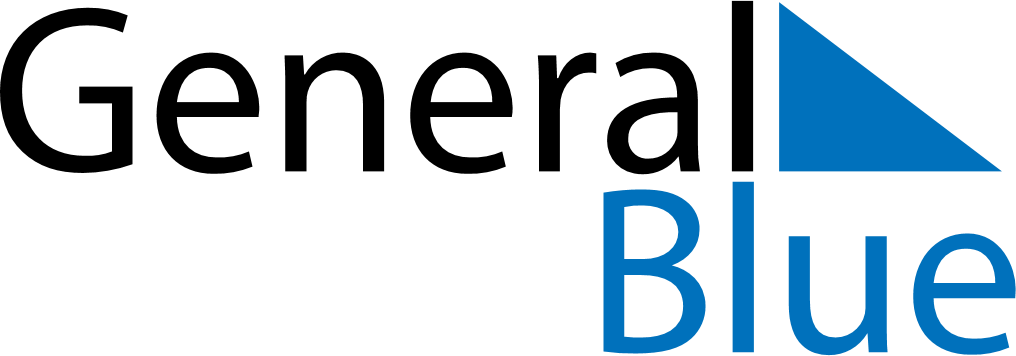 November 2024November 2024November 2024November 2024November 2024November 2024Rockville, Minnesota, United StatesRockville, Minnesota, United StatesRockville, Minnesota, United StatesRockville, Minnesota, United StatesRockville, Minnesota, United StatesRockville, Minnesota, United StatesSunday Monday Tuesday Wednesday Thursday Friday Saturday 1 2 Sunrise: 7:56 AM Sunset: 6:04 PM Daylight: 10 hours and 8 minutes. Sunrise: 7:58 AM Sunset: 6:03 PM Daylight: 10 hours and 5 minutes. 3 4 5 6 7 8 9 Sunrise: 6:59 AM Sunset: 5:02 PM Daylight: 10 hours and 2 minutes. Sunrise: 7:01 AM Sunset: 5:00 PM Daylight: 9 hours and 59 minutes. Sunrise: 7:02 AM Sunset: 4:59 PM Daylight: 9 hours and 56 minutes. Sunrise: 7:03 AM Sunset: 4:58 PM Daylight: 9 hours and 54 minutes. Sunrise: 7:05 AM Sunset: 4:56 PM Daylight: 9 hours and 51 minutes. Sunrise: 7:06 AM Sunset: 4:55 PM Daylight: 9 hours and 48 minutes. Sunrise: 7:08 AM Sunset: 4:54 PM Daylight: 9 hours and 46 minutes. 10 11 12 13 14 15 16 Sunrise: 7:09 AM Sunset: 4:53 PM Daylight: 9 hours and 43 minutes. Sunrise: 7:10 AM Sunset: 4:51 PM Daylight: 9 hours and 40 minutes. Sunrise: 7:12 AM Sunset: 4:50 PM Daylight: 9 hours and 38 minutes. Sunrise: 7:13 AM Sunset: 4:49 PM Daylight: 9 hours and 35 minutes. Sunrise: 7:15 AM Sunset: 4:48 PM Daylight: 9 hours and 33 minutes. Sunrise: 7:16 AM Sunset: 4:47 PM Daylight: 9 hours and 31 minutes. Sunrise: 7:17 AM Sunset: 4:46 PM Daylight: 9 hours and 28 minutes. 17 18 19 20 21 22 23 Sunrise: 7:19 AM Sunset: 4:45 PM Daylight: 9 hours and 26 minutes. Sunrise: 7:20 AM Sunset: 4:44 PM Daylight: 9 hours and 24 minutes. Sunrise: 7:21 AM Sunset: 4:43 PM Daylight: 9 hours and 21 minutes. Sunrise: 7:23 AM Sunset: 4:42 PM Daylight: 9 hours and 19 minutes. Sunrise: 7:24 AM Sunset: 4:41 PM Daylight: 9 hours and 17 minutes. Sunrise: 7:25 AM Sunset: 4:41 PM Daylight: 9 hours and 15 minutes. Sunrise: 7:27 AM Sunset: 4:40 PM Daylight: 9 hours and 13 minutes. 24 25 26 27 28 29 30 Sunrise: 7:28 AM Sunset: 4:39 PM Daylight: 9 hours and 11 minutes. Sunrise: 7:29 AM Sunset: 4:38 PM Daylight: 9 hours and 9 minutes. Sunrise: 7:30 AM Sunset: 4:38 PM Daylight: 9 hours and 7 minutes. Sunrise: 7:32 AM Sunset: 4:37 PM Daylight: 9 hours and 5 minutes. Sunrise: 7:33 AM Sunset: 4:37 PM Daylight: 9 hours and 3 minutes. Sunrise: 7:34 AM Sunset: 4:36 PM Daylight: 9 hours and 2 minutes. Sunrise: 7:35 AM Sunset: 4:36 PM Daylight: 9 hours and 0 minutes. 